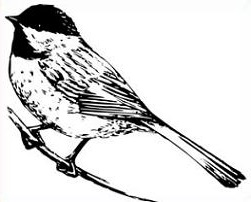    Made with love especially for you by(put your name here)      a member ofSt. Croix Int’l Quilters   Made with love especially for you by(put your name here)      a member ofSt. Croix Int’l QuiltersMade with love especially for you by(put your name here)      a member ofSt. Croix Int’l QuiltersMade with love especially for you by(put your name here)      a member ofSt. Croix Int’l Quilters